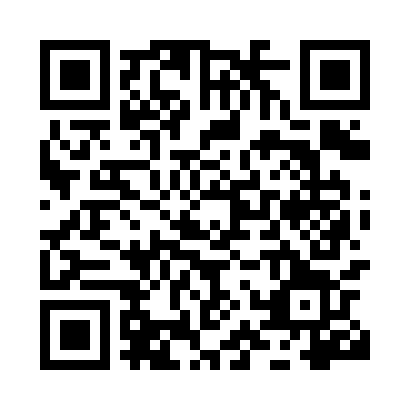 Prayer times for Artoishoek, BelgiumWed 1 May 2024 - Fri 31 May 2024High Latitude Method: Angle Based RulePrayer Calculation Method: Muslim World LeagueAsar Calculation Method: ShafiPrayer times provided by https://www.salahtimes.comDateDayFajrSunriseDhuhrAsrMaghribIsha1Wed3:566:211:455:479:0911:242Thu3:526:191:455:489:1111:273Fri3:496:171:445:489:1311:304Sat3:456:151:445:499:1411:335Sun3:426:141:445:509:1611:366Mon3:386:121:445:509:1711:397Tue3:356:101:445:519:1911:428Wed3:316:091:445:519:2011:459Thu3:296:071:445:529:2211:4910Fri3:296:051:445:539:2311:5111Sat3:286:041:445:539:2511:5212Sun3:286:021:445:549:2611:5313Mon3:276:011:445:549:2811:5314Tue3:265:591:445:559:2911:5415Wed3:265:581:445:559:3111:5416Thu3:255:561:445:569:3211:5517Fri3:255:551:445:579:3411:5618Sat3:245:541:445:579:3511:5619Sun3:245:521:445:589:3611:5720Mon3:235:511:445:589:3811:5821Tue3:235:501:445:599:3911:5822Wed3:225:491:445:599:4111:5923Thu3:225:481:446:009:4211:5924Fri3:215:461:456:009:4312:0025Sat3:215:451:456:019:4412:0126Sun3:215:441:456:019:4612:0127Mon3:205:431:456:029:4712:0228Tue3:205:421:456:029:4812:0229Wed3:205:421:456:039:4912:0330Thu3:205:411:456:039:5012:0431Fri3:195:401:456:049:5112:04